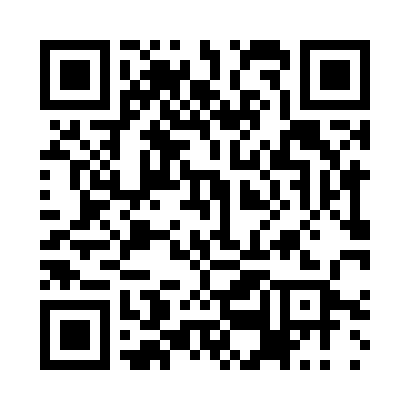 Prayer times for Iliysko, BulgariaMon 1 Apr 2024 - Tue 30 Apr 2024High Latitude Method: Angle Based RulePrayer Calculation Method: Muslim World LeagueAsar Calculation Method: HanafiPrayer times provided by https://www.salahtimes.comDateDayFajrSunriseDhuhrAsrMaghribIsha1Mon5:267:011:225:527:449:142Tue5:247:001:225:537:459:153Wed5:226:581:225:547:469:164Thu5:206:561:225:547:479:185Fri5:186:551:215:557:499:196Sat5:166:531:215:567:509:207Sun5:146:511:215:567:519:228Mon5:136:501:205:577:529:239Tue5:116:481:205:587:539:2510Wed5:096:461:205:597:549:2611Thu5:076:451:205:597:559:2712Fri5:056:431:196:007:569:2913Sat5:036:421:196:017:579:3014Sun5:016:401:196:017:589:3215Mon4:596:391:196:027:599:3316Tue4:576:371:186:038:009:3417Wed4:556:351:186:038:029:3618Thu4:536:341:186:048:039:3719Fri4:516:321:186:058:049:3920Sat4:496:311:186:058:059:4021Sun4:476:291:176:068:069:4222Mon4:456:281:176:078:079:4323Tue4:436:261:176:078:089:4524Wed4:416:251:176:088:099:4625Thu4:406:241:176:088:109:4826Fri4:386:221:166:098:119:4927Sat4:366:211:166:108:129:5128Sun4:346:191:166:108:139:5229Mon4:326:181:166:118:159:5430Tue4:306:171:166:128:169:55